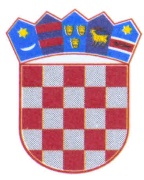 REPUBLIKA HRVATSKAPOŽEŠKO-SLAVONSKA ŽUPANIJAOPĆINA BRESTOVACJEDINSTVENI UPRAVNI ODJELKLASA: 100-01/22-01/07URBROJ: 2177/02-03/01-22-2Brestovac, 21.12.2022.Na temelju članka 19. stavka 1. Zakona o službenicima i namještenicima u lokalnoj i područnoj (regionalnoj) samoupravi (NN, broj: 86/08. i 61/11.), Pravilniku o unutarnjem redu JUO Općine Brestovac te dodatku I. Pravilnika o unutarnjem redu JUO Općine Brestovac (Službeni glasnik Općine Brestovac broj 5/2020), Pročelnik Jedinstvenog upravnog odijela Općine Brestovac donosiODLUKU o imenovanju povjerenstva za provedbu natječaja za zapošljavanje komunalnih radnika/radnica odnosno spremača/spremačice-dostavljača/dostavljačiceČlanak 1.U Povjerenstvo za provedbu natječaja za zapošljavanje komunalnih radnika/radnica odnosno spremača/spremačice-dostavljača/dostavljačice Općine Brestovac imenuje se:Tomislav Čočić - predsjednikJozo Ilić - članKrešimir Klarić - članČlanak 2.Povjerenstvo za provedbu natječaja obavlja sljedeće poslove:utvrđuje koje su prijave na natječaj pravodobne i potpune,utvrđuje listu kandidata prijavljenih na natječaj koji ispunjava formalne uvjete propisane natječajem,kandidate s liste poziva na prethodnu provjeru znanja i sposobnosti,provodi postupak provjere znanja i sposobnosti,podnosi izvješće o provedenom postupku, uz koje prilaže rang-listu kandidata, s obzirom na rezultate provedene provjere znanja i sposobnostiČlanak 3.Ova odluka stupa na snagu danom donošenja a objaviti će se na Oglasnoj ploči Općine BrestovacPročelnik Jedinstvenog upravnog odjela
Bojan Petrović, dipl.oec  